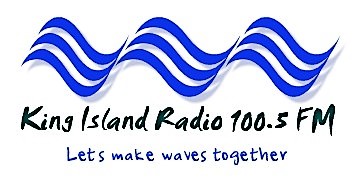 APPLICATION FOR MEMBERSHIP 2023/2024Thank you for your interest in keeping King Island Radio 100.5 FM on the air by supporting us with your membership. Should you wish to speak to someone about your membership, please phone Christine McLennan on 0402 138 285Please choose your membership type (tick the appropriate box below), and enclose a cheque, or direct debit BSB 037 602account no 17 1965Signed: ______ ___________________  Date: ______________This membership will expire on 30 August 2021www.kingislandradio.com or www.facebook.com/KingIslandRadio Thank you again for your support!TypeTickAnnual CostNotesSingle Concession*:$10Single$15Family:$20* full-time students, health care card holders and aged pensioners* full-time students, health care card holders and aged pensioners* full-time students, health care card holders and aged pensioners* full-time students, health care card holders and aged pensionersName:PO Box:Address:Postcode: 7256email:Phone 